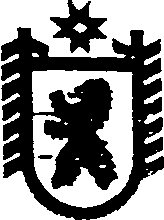 Республика КарелияАДМИНИСТРАЦИЯ СЕГЕЖСКОГО МУНИЦИПАЛЬНОГО РАЙОНАПОСТАНОВЛЕНИЕот  15 апреля  2016 года   №  319СегежаО   согласовании  перечня  платных   услуг,  оказываемых  муниципальным бюджетным   учреждением   «Сегежская централизованная библиотечная система»   гражданам  и юридическим лицам и об  утверждении  прейскуранта цен  на  платные   услуги,   оказываемые   муниципальным   бюджетным  учреждением   «Сегежская централизованная библиотечная система» гражданам и юридическим лицамВ соответствии с частью 4 статьи 9.2 Федерального закона от 12 января 1996 г.            № 7-ФЗ "О некоммерческих организациях",   Порядком определения платы за оказание услуг (выполнение работ), относящихся к основным видам деятельности муниципальных бюджетных учреждений муниципального образования «Сегежский муниципальный район», для граждан и юридических лиц, утвержденным постановлением администрации Сегежского муниципального района от 24 августа           2011 г. № 1114, администрация Сегежского муниципального района                                             п о с т а н о в л я е т:1. Согласовать прилагаемый перечень платных услуг, оказываемых муниципальным бюджетным учреждением «Сегежская централизованная библиотечная система» гражданам и юридическим лицам.2. Утвердить прилагаемый прейскурант цен на платные услуги,  оказываемые муниципальным бюджетным учреждением «Сегежская централизованная библиотечная система»   гражданам и юридическим лицам.	3. Обнародовать настоящее постановление путем размещения в газете «Доверие», а также путем размещения официального текста настоящего постановления в информационно-телекоммуникационной сети «Интернет» на официальном сайте администрации Сегежского муниципального района http://home.onego.ru/~segadmin.  Глава администрацииСегежского муниципального района                                                                   И.П.ВекслерРазослать: в дело, УЭР,  ФУ, МБУ  «Сегежская централизованная библиотечная система».СОГЛАСОВАНпостановлением администрацииСегежского муниципального районаот  15 апреля  2016 г. №  319Перечень платных услуг, оказываемых  муниципальным бюджетным  учреждением «Сегежская централизованная библиотечная система»   гражданам и юридическим лицам___________________              УТВЕРЖДЕНпостановлением  администрацииСегежского муниципального районаот 15 апреля  2016 г.  №  319Прейскурант цен на платные услуги,  оказываемые муниципальным бюджетным учреждением «Сегежская централизованная библиотечная система»  гражданам и юридическим лицам__________________№ п/пПеречень услуг№ п/пПеречень услуг    1.     Предоставление электронного почтового ящика  для отправки информации 2.Консультационные услуги по работе на ПЭВМ (основы работы пользователей с программным пакетом Microsoft Office, информационными ресурсами сети Интернет)3.Копирование информации на цифровой носитель4.Копирование (перезапись) информации с одного цифрового носителя (CD/DVD) на другой5.Набор текста на компьютере 6.Форматирование файла 7.Распечатка документов7.1черно-белый, формат А47.2 цветной,  формат А48.Ксерокопирование 9.Сканирование документов:9.1- простое 9.2-  с распознаванием и редактированием текста10.Ламинирование документов11.Прием и оформление заказа на электронную доставку документов12. Выполнение тематического запроса с использованием электронных баз библиотеки13.Выполнение запроса с использованием электронных правовых систем "Консультант+" и "Кодекс14.Доступ пользователей к электронным правовым системам "Консультант+" и "Кодекс" (для самостоятельной работы)15.Выполнение запроса в сети Интернет:                                                                      15.1-  информационный запрос15.2- фактографическая справка15.3- форматирование найденной информации15.316.Подготовка ответа на  запрос   с использованием  электронной почты17.Тематический подбор печатных документов18.Организация и проведение Дня информации по заявкам организаций19.Реализация печатной и электронной издательской продукции20.Реализация  изданий, списанных по разным причинам (не пользующихся спросом, дублетных, устаревших по содержанию)21.Показ театрализованных представлений22.Проведении дискотек :22.1- детской 22.2- молодежной 23.Заказ изданий по межбиблиотечному абонементу24.Отправка изданий по межбиблиотечному абонементу25.Экспертиза ценности  и научно-техническая обработка документов и дел учреждений (за исключением муниципальных) и граждан, поступающих  на хранение в архив,  комплектование архивного фонда:25.1- управленческой документации25.2- научно-технической документации25.3- графической документации25.4- документов по личному составу25.5- составление и оформление акта по проверке наличия и состояния дел26.     Выполнение тематических запросов в архив27.Оказание методической и практической помощи организациям в подготовке описей документов, поступающих  на хранение в архив :27.1- управленческой документации27.2- документов по личному составу28.Ксерокопирование документов из архивного фонда28.1- простое ксерокопирование, формат А428.2- подтверждение соответствия оригиналам изготовленных копий (заверенная копия)№ п/пПеречень услугЕдиница измеренияСтоимостьруб.№ п/пПеречень услугЕдиница измеренияСтоимостьруб.    1.     Предоставление электронного почтового ящика  для отправки информации 1 отправление152.Консультационные услуги по работе на ПЭВМ (основы работы пользователей с программным пакетом Microsoft Office, информационными ресурсами сети Интернет)30 мин.903.Копирование информации на цифровой носитель1 носитель204.Копирование (перезапись) информации с одного цифрового носителя (CD/DVD) на другой1 носитель255.Набор текста на компьютере 1 страница формат А4606.Форматирование файла 1 файл до 1 Гб107.Распечатка документов1 лист7.1черно-белый, формат А41 лист57.2 цветной,  формат А41 лист158.Ксерокопирование 1  страница формат А469.Сканирование документов:1 страница формат А49.1- простое 1 страница формат А4109.2-  с распознаванием и редактированием текста1 страница формат А43010.Ламинирование документов1 лист3011.Прием и оформление заказа на электронную доставку документов1 заказ1512. Выполнение тематического запроса с использованием электронных баз библиотеки1 тема3013.Выполнение запроса с использованием электронных правовых систем "Консультант+" и "Кодекс1 тема1514.Доступ пользователей к электронным правовым системам "Консультант+" и "Кодекс" (для самостоятельной работы)30 мин.2515.Выполнение запроса в сети Интернет:                                                                      1 заказ15.1-  информационный запрос1 заказ12015.2- фактографическая справка1 заказ1515.3- форматирование найденной информации1015.316.Подготовка ответа на  запрос   с использованием  электронной почты1 абонемент/год12017.Тематический подбор печатных документов1 заказ12018.Организация и проведение Дня информации по заявкам организаций1 мероприятие65019.Реализация печатной и электронной издательской продукции1 изданиеПо индивидуальной калькуляции20.Реализация  изданий, списанных по разным причинам (не пользующихся спросом, дублетных, устаревших по содержанию)1 изданиеПо оценке комиссии21.Показ театрализованных представленийбилет/ человек2522.Проведении дискотек: билет/ человек22.1- детской1022.2- молодежной2023.Заказ изданий по межбиблиотечному абонементу1 отправлениеФактическая стоимость почтового отправления24.Отправка изданий по межбиблиотечному абонементу1 отправлениеФактическая стоимость почтового отправления25.Экспертиза ценности  и научно-техническая обработка документов и дел учреждений (за исключением муниципальных) и граждан, поступающих  на хранение в архив,  комплектование архивного фонда:1 дело25.1- управленческой документации1 дело11025.2- научно-технической документации1 дело19025.3- графической документации1 дело19025.4- документов по личному составу1 дело7525.5- составление и оформление акта по проверке наличия и состояния дел1 актдо 100 единиц хранения27026.     Выполнение тематических запросов в архив1 запрос40027.Оказание методической и практической помощи организациям в подготовке описей документов, поступающих  на хранение в архив :1 статья описи27.1- управленческой документации1 статья описи3027.2- документов по личному составу1 статья описи2028.Ксерокопирование документов из архивного фонда1 листформат А428.1- простое ксерокопирование, формат А42528.2- подтверждение соответствия оригиналам изготовленных копий (заверенная копия)45